"Этот загадочный космос!"
Сидим дома, но не забываем о дне космонавтики.Дети средней группы  «Почемучки» выполнили поделки в рамках недели «Широка страна моя родная…»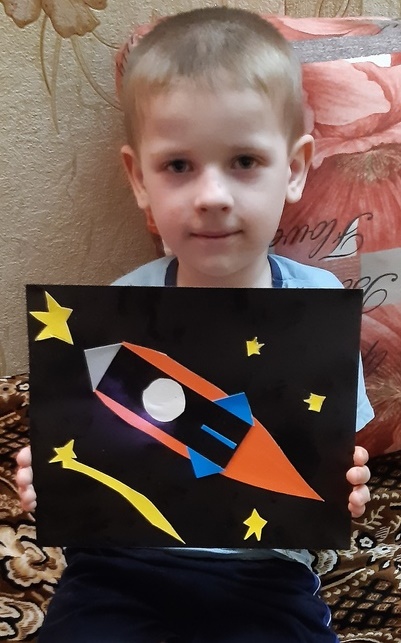 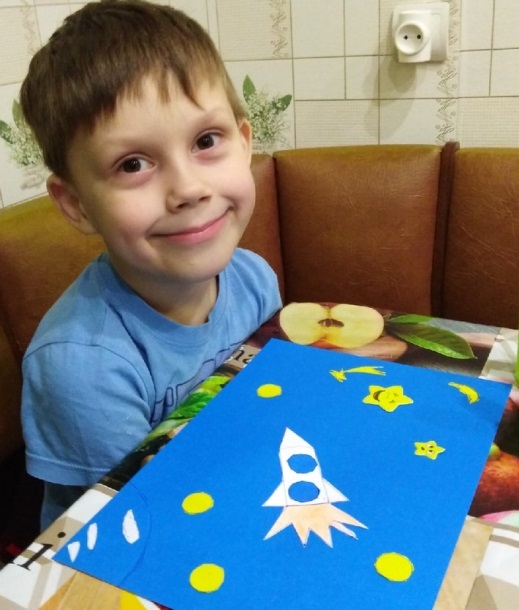 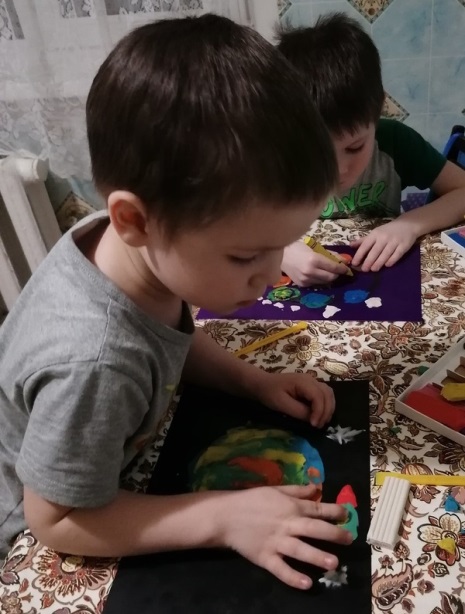 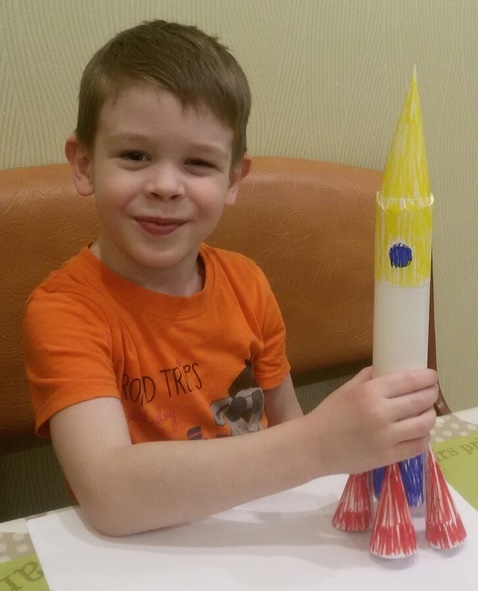 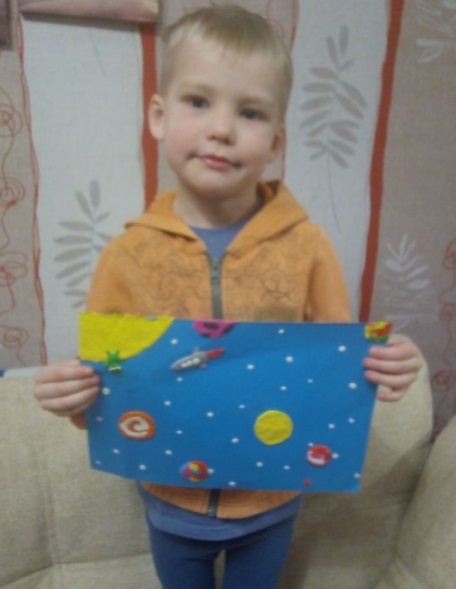 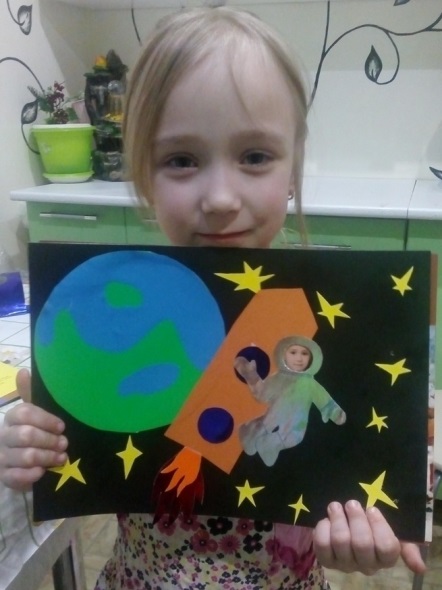 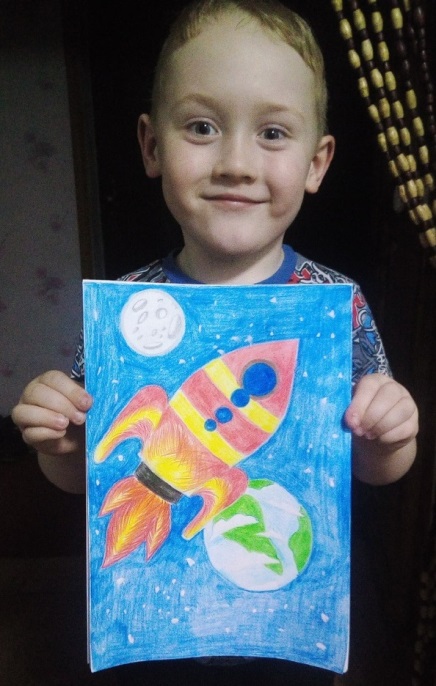 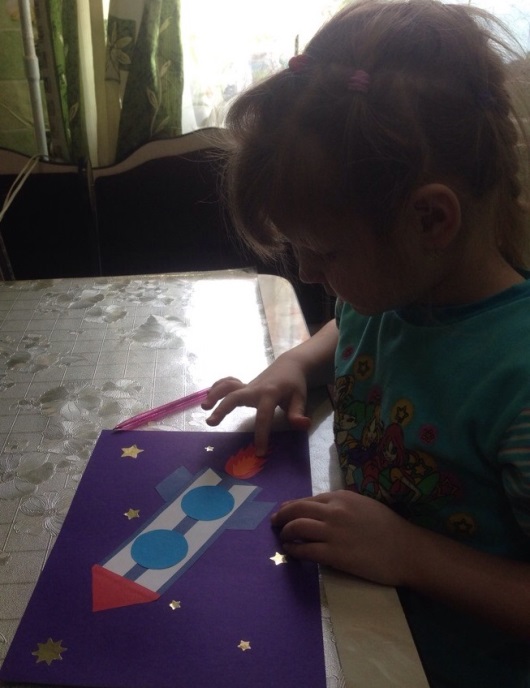 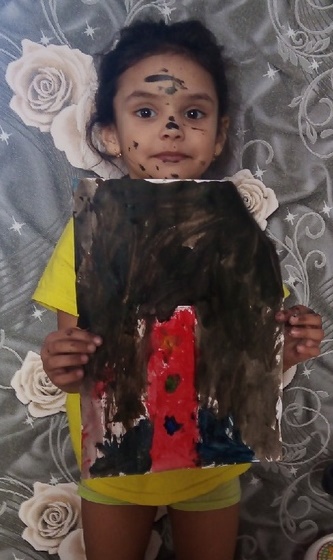 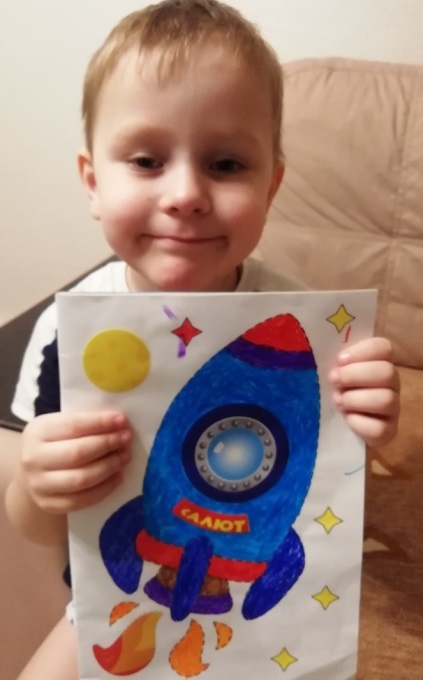 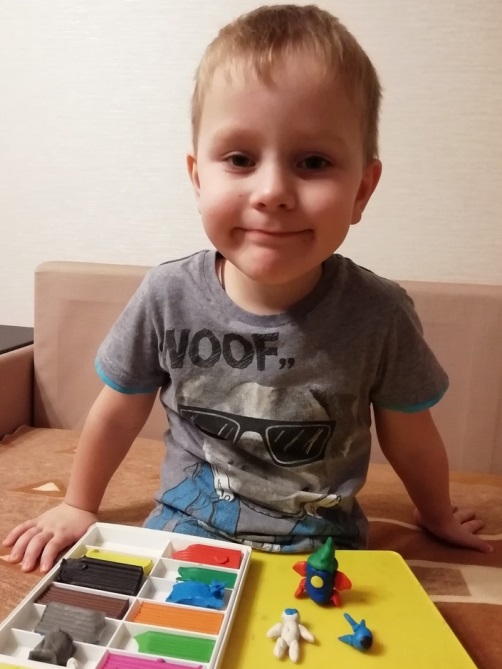 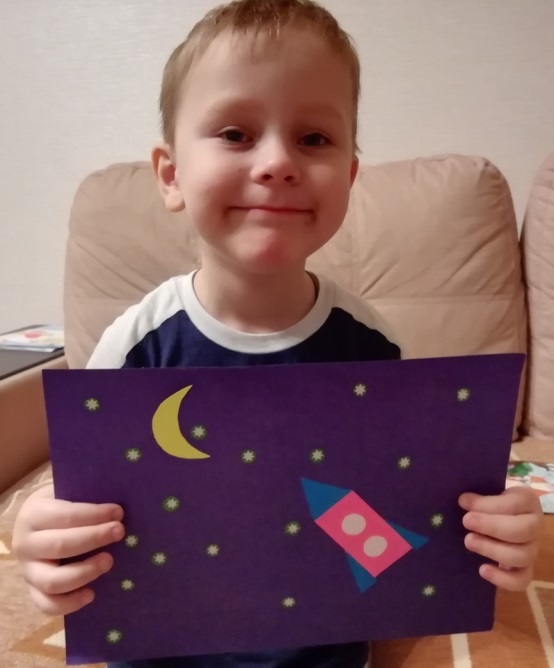 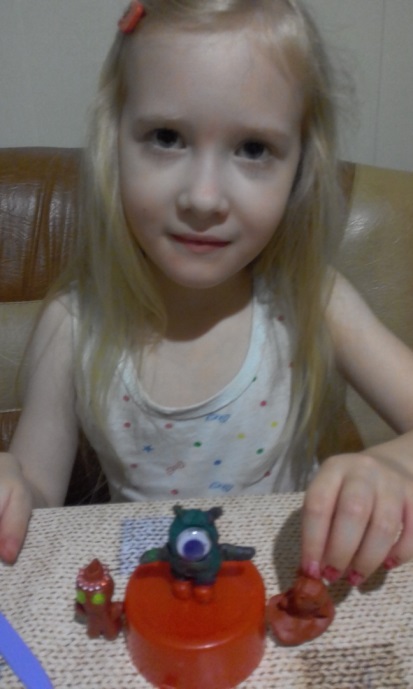 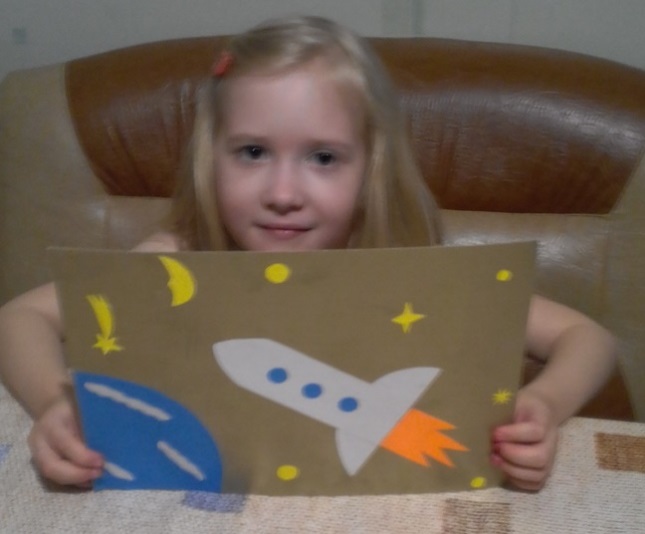 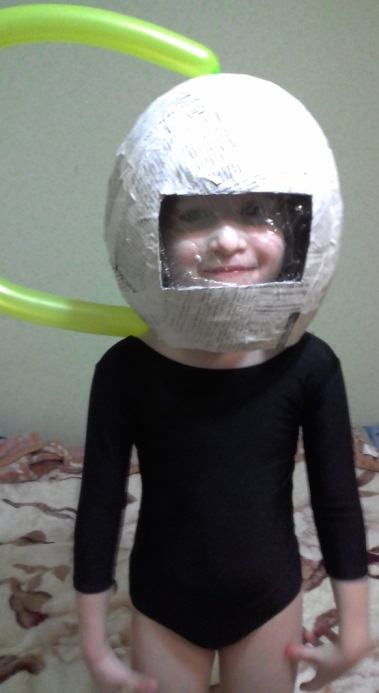 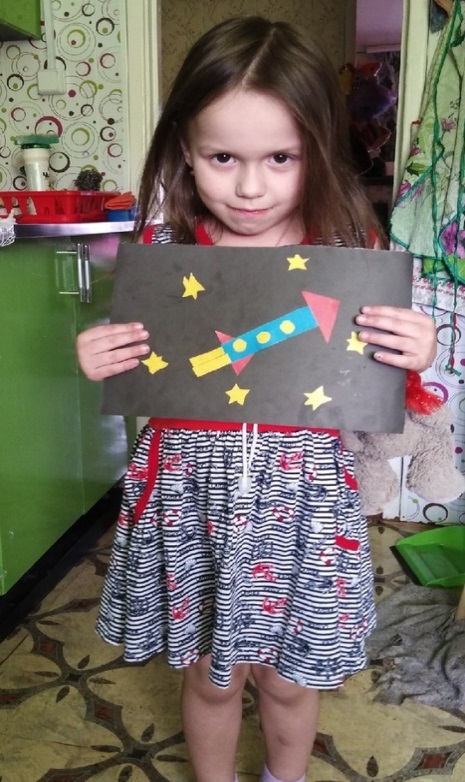 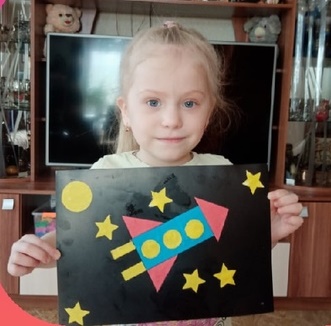 Рассказ Алены Куликовой о космосе«Что такое Космос?»Космос – это то , что находится вне планеты Земля. В космосе находятся планеты, звезды, метеориты, астероиды. Там есть Луна, которая вращается вокруг Земли и как будь-то за нами наблюдает, а звезды нам светят.В космос летают на космическом корабле, который и есть ракета. В космос летают чтобы его изучитьи посмотреть на планеты, может встретить инопланетян.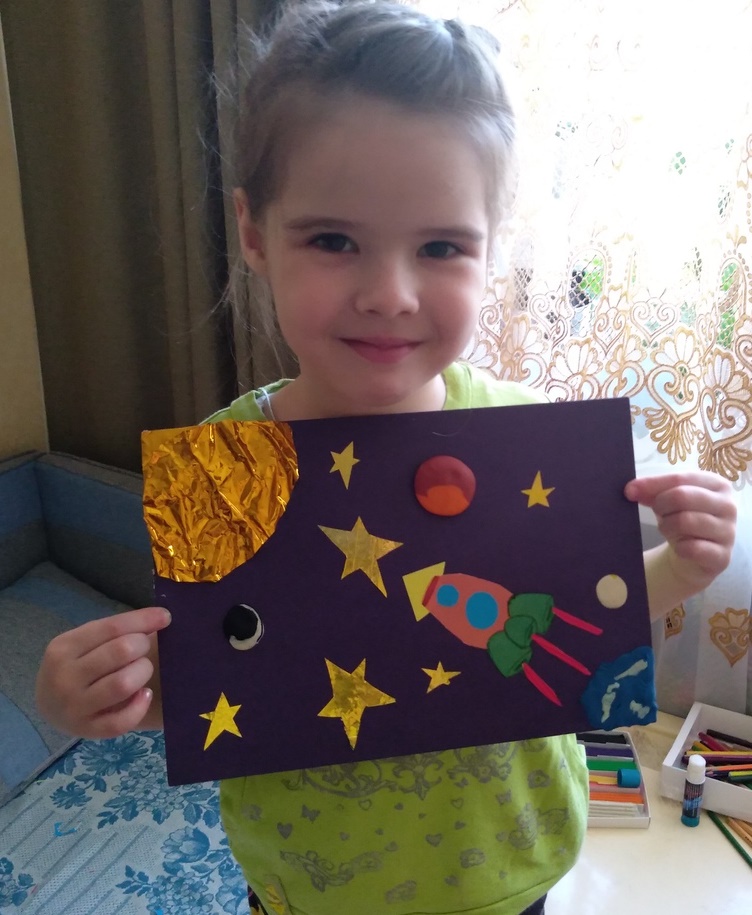 Съедобная инсталляция «Млечный путь»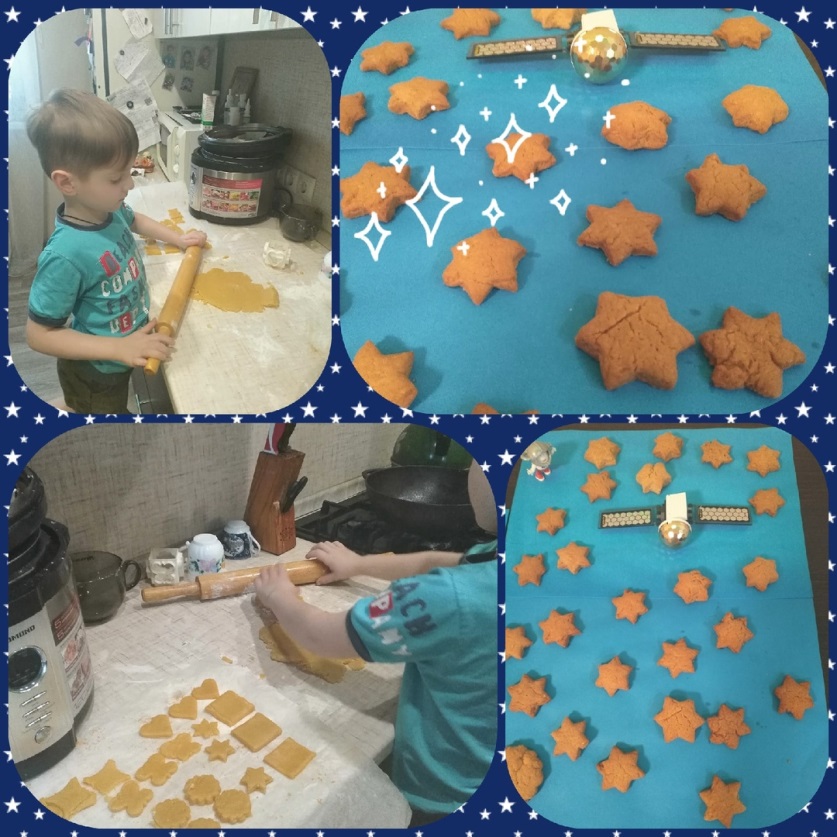 «Космическая станция» автор Фёдор Соболев – 6 лет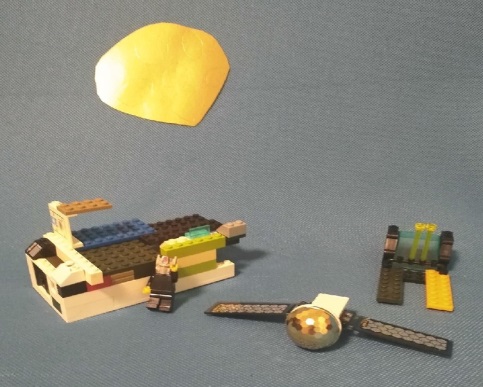 